Sounds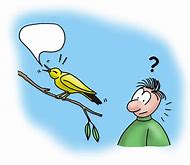 LiteracyRetell or act out a favourite story from memory with support from a family member.Try and form the letters of your name in one colour, then trace over the letters in another colour, with adult supportMathsCan you make a pattern out of Duplo/Lego bricks, repeating two colours?At home count household objects that make loud noises, then objects that make quiet noisesAre there more loud objects or quiet objects?Physical DevelopmentMoving like an animal can you: slither like a snake, hop like a frog, creep on all fours like a tiger, gallop round the garden like a horse?Try and brush your own teeth in the morning and last thing at night before bed with supportPlay a chasing game outside with a family member, try your hardest not to get caught!!Communication & LanguageRead a book with noises in it e.g. farm animals, emergency services & transport.Little helper following instructions, e.g. water the plants, hoovering, feeding the cat/dogSupport understanding of what’s happening and why: not being able to see extended family members or go to NurseryPersonal, Social & Emotional Development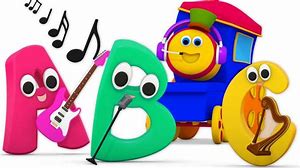 Home baking, make cupcakes or biscuits for the whole familyTurn the radio up and have a sing song with family members Play Hide ‘n’ Seek around the home remember to be quiet as possible!!Expressive Art & DesignBe treated like princess, unicorn, super hero or dinosaur for a day, dressing up and pretendExplore sounds of different instruments either in the home or online with adult supportMake your own instrument (Shaker) use a small empty bottle or container and rice Understanding the worldGo on an environmental listening walk what sort of noises can you hear? What’s making the noises?What sort of voice do we use in a shop? Quiet or loud? What about in school, cinema, pantomime, in a swimming pool etc…?